ПОСТАНОВЛЕНИЕ06 марта  2019 года								№  94-2с. ПокровскоеВ связи с досрочным прекращением полномочий члена участковой  избирательной комиссии Неклиновского района Ростовской области с правом решающего голоса  № 1314 Бондаренко В.А.  (постановление от 06.03. 2019г. № 94-1), в соответствии  п.11, ст.29 Федерального закона от 12 июня 2002 года № 67-ФЗ «Об основных гарантиях  избирательный прав и права на участие в референдуме граждан Российской Федерации» и постановлением Территориальной избирательной комиссии Неклиновского района от 20 июня 2018 года № 67-1 «О зачислении в резерв составов участковых комиссий избирательных участков, участков референдума», постановлением  Территориальной избирательной комиссии Неклиновского района от 21 августа 2018 года № 82-1 «О зачислении в резерв составов участковых комиссий избирательных участков, участков референдума»,Территориальная избирательная комиссия Неклиновского  районаПОСТАНОВЛЯЕТ:Назначить членом  участковой избирательной комиссии Неклиновского района Ростовской области № 1314 с правом решающего голоса Направить настоящее постановление в участковую избирательную комиссию Неклиновского района № 1314.Контроль за исполнением постановления возложить на секретаря территориальной избирательной комиссии Неклиновского района Ростовской области Харченко Н.А.Председатель комиссии						А.В. ТретьяковСекретарь комиссии						Н.А. ХарченкоТЕРРИТОРИАЛЬНАЯ ИЗБИРАТЕЛЬНАЯ  КОМИССИЯНЕКЛИНОВСКОГО РАЙОНА  РОСТОВСКОЙ  ОБЛАСТИО назначении члена участковой избирательной комиссии Неклиновского района Ростовской области с правом решающего голоса № 1314 из резерва составов участковых комиссий избирательных участков, участков референдума Неклиновского района Ростовской области№ п/пФамилия, имя, отчество члена участковой избирательной комиссии с правом решающего голосаСубъект предложения кандидатуры в состав избирательной комиссииЗадорожняя Елена ЛеонидовнаРегиональным отделением Всероссийской политической партии ПАРТИЯ ЗА СПРАВЕДЛИВОСТЬ! в Ростовской области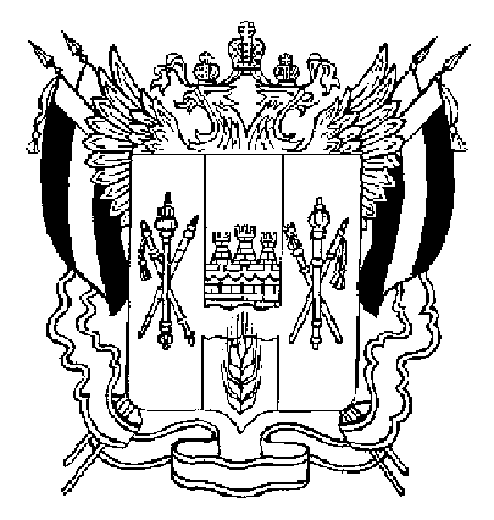 